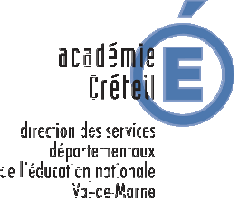 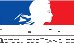 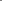 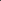 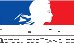 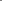 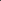 Dispositif :202D0940066 - Se préparer à l’entretien pour la liste d’aptitude à la direction d’écoleModule :	13933